Отделение Пенсионного фонда РФ по Томской области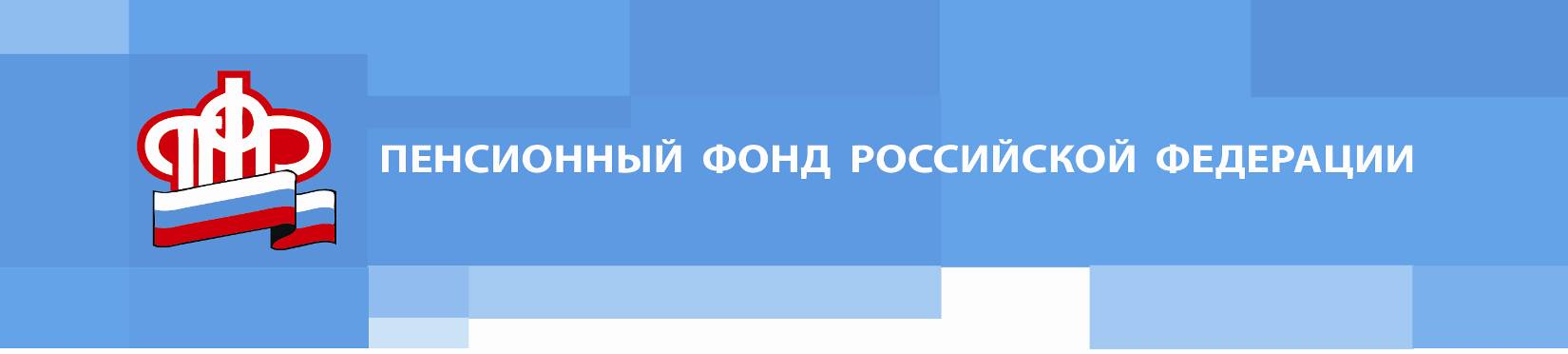 Пресс-релиз от 16 ноября 2022 года Норма о доплатах пенсионерам с иждивенцами действует с 2002 годаПенсионный фонд устанавливает повышение фиксированной выплаты к страховой пенсии гражданам, на иждивении которых находятся нетрудоспособные члены семьи. Надбавка за иждивенцев предусмотрена законодательством с начала 2002 года.К числу иждивенцев, за которых можно получить повышение фиксированной выплаты, относятся только близкие родственники пожилого человека. Это, в первую очередь, дети пожилого человека в возрасте до 18 лет или дети в возрасте от 18 до 23 лет, если они получили инвалидность до совершеннолетия или учатся по очной форме обучения. Также к иждивенцам могут быть отнесены братья, сестры и внуки до 18 лет либо от 18 до 23 лет, если у них нет других родственников трудоспособного возраста, которые по закону обязаны их содержать.Надбавка к пенсии дополняет, а не заменяет тех мер поддержки, которые назначаются непосредственно на нетрудоспособного гражданина. Доплата устанавливается в заявительном порядке. При этом дополнительные документы могут не потребоваться, если у ПФР уже есть необходимые сведения. Например, данные об инвалидности иждивенца или о получении им пенсии и социальных выплат. В отдельных случаях пенсионера уведомят о необходимости представить подтверждающие документы.Пенсионеру будет установлена повышенная фиксированная выплата к страховой пенсии, которая складывается из ее обычного размера и надбавки. Доплаты за каждого иждивенца, но не более чем на 3 человек, устанавливаются в размере 1/3 от величины фиксированной выплаты, то есть 2 406,91 рубля. Так, при наличии трех и более иждивенцев повышение фиксированной выплаты устанавливается в размере 7 220,74 рубля.Напоминаем, что также с 2002 года за оказание помощи инвалидам и пенсионерам, которые по состоянию здоровья не могут самостоятельно ухаживать за собой и вести быт, Пенсионный фонд России устанавливает неработающим трудоспособным гражданам ежемесячные компенсационные выплаты. ________________________________________________Группа по взаимодействию со СМИ Отделения Пенсионного фонда РФ по Томской областиТел.: (3822) 48-55-80; 48-55-91;E-mail: smi @080.pfr.ru